Bei der Vorstellung des Vortragenden soll der persönliche Hintergrund vermittelt werden. Es geht nicht um Vollständigkeit, sondern um das, was Ihnen selbst als wichtig erscheint. Das können auch Hobbies sein.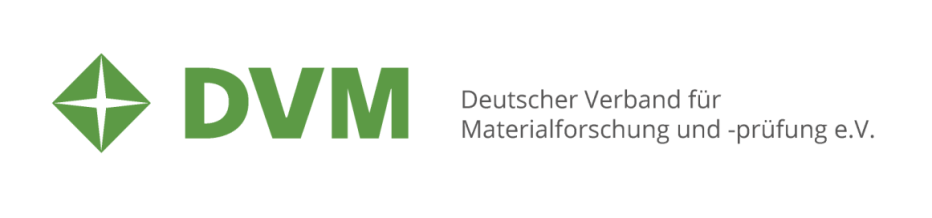 Datenschutzhinweis: Diese Kurzvita enthält persönliche Daten. Wir verweisen auf die DSGVO Art. 6 Abs.1 lit. f. Ihre Daten werden nur zum Zwecke der Vorbereitung und des optimalen Ablaufs der Veranstaltung verwendet und anschließend vernichtet. Mehr siehe: https://dvm-berlin.de/datenschutzhinweise.Datenschutzhinweis: Diese Kurzvita enthält persönliche Daten. Wir verweisen auf die DSGVO Art. 6 Abs.1 lit. f. Ihre Daten werden nur zum Zwecke der Vorbereitung und des optimalen Ablaufs der Veranstaltung verwendet und anschließend vernichtet. Mehr siehe: https://dvm-berlin.de/datenschutzhinweise.Datenschutzhinweis: Diese Kurzvita enthält persönliche Daten. Wir verweisen auf die DSGVO Art. 6 Abs.1 lit. f. Ihre Daten werden nur zum Zwecke der Vorbereitung und des optimalen Ablaufs der Veranstaltung verwendet und anschließend vernichtet. Mehr siehe: https://dvm-berlin.de/datenschutzhinweise.Datenschutzhinweis: Diese Kurzvita enthält persönliche Daten. Wir verweisen auf die DSGVO Art. 6 Abs.1 lit. f. Ihre Daten werden nur zum Zwecke der Vorbereitung und des optimalen Ablaufs der Veranstaltung verwendet und anschließend vernichtet. Mehr siehe: https://dvm-berlin.de/datenschutzhinweise.KURZVITA DER AUTORENZur Vorstellung der Vortragenden erbitten wir Ihre Angaben. Bitte senden Sie diesen Bogen bis zum 25.01.2019 an dvm@dvm-berlin.de oder per Fax an: +49 30 8119359.KURZVITA DER AUTORENZur Vorstellung der Vortragenden erbitten wir Ihre Angaben. Bitte senden Sie diesen Bogen bis zum 25.01.2019 an dvm@dvm-berlin.de oder per Fax an: +49 30 8119359.KURZVITA DER AUTORENZur Vorstellung der Vortragenden erbitten wir Ihre Angaben. Bitte senden Sie diesen Bogen bis zum 25.01.2019 an dvm@dvm-berlin.de oder per Fax an: +49 30 8119359.KURZVITA DER AUTORENZur Vorstellung der Vortragenden erbitten wir Ihre Angaben. Bitte senden Sie diesen Bogen bis zum 25.01.2019 an dvm@dvm-berlin.de oder per Fax an: +49 30 8119359.VortragstitelVortragstitelVortragstitelName, Titel des VortragendenName, Titel des VortragendenName, Titel des VortragendenGeburtsdatumGeburtsdatumGeburtsdatumIch melde meinen Beitrag hiermit verbindlich an und werde selbst teilnehmen. Anmeldung erfolgt online über www.dvm-berlin.de.Ich melde meinen Beitrag hiermit verbindlich an und werde selbst teilnehmen. Anmeldung erfolgt online über www.dvm-berlin.de.Ich melde meinen Beitrag hiermit verbindlich an und werde selbst teilnehmen. Anmeldung erfolgt online über www.dvm-berlin.de.Unternehmen/Institut, OrtUnternehmen/Institut, OrtUnternehmen/Institut, OrtSchwerpunkteSchwerpunkteSchwerpunkteStudium/wo/wann abgeschlossenStudium/wo/wann abgeschlossenStudium/wo/wann abgeschlossenggf. Promotion/wo/wann/Themaggf. Promotion/wo/wann/Themaggf. Promotion/wo/wann/ThemaBeruflicher Werdegang:Tätig wo/wann/in welcher PositionBeruflicher Werdegang:Tätig wo/wann/in welcher PositionBeruflicher Werdegang:Tätig wo/wann/in welcher Positionggf. zusätzliche Informationen(z.B. Ehrenämter, Verbände, Hobbies)ggf. zusätzliche Informationen(z.B. Ehrenämter, Verbände, Hobbies)ggf. zusätzliche Informationen(z.B. Ehrenämter, Verbände, Hobbies)Kontakt (e-Mail und Telefon)Kontakt (e-Mail und Telefon)Kontakt (e-Mail und Telefon)